THE DAILY PRESS NEWSPAPER WILL BE COVERING THE BRITISH BLOCKADEOF THE CHESAPEAKE BAY IN VIRGINA THAT OCCURRED TWO YEARS AGO THIS WEEK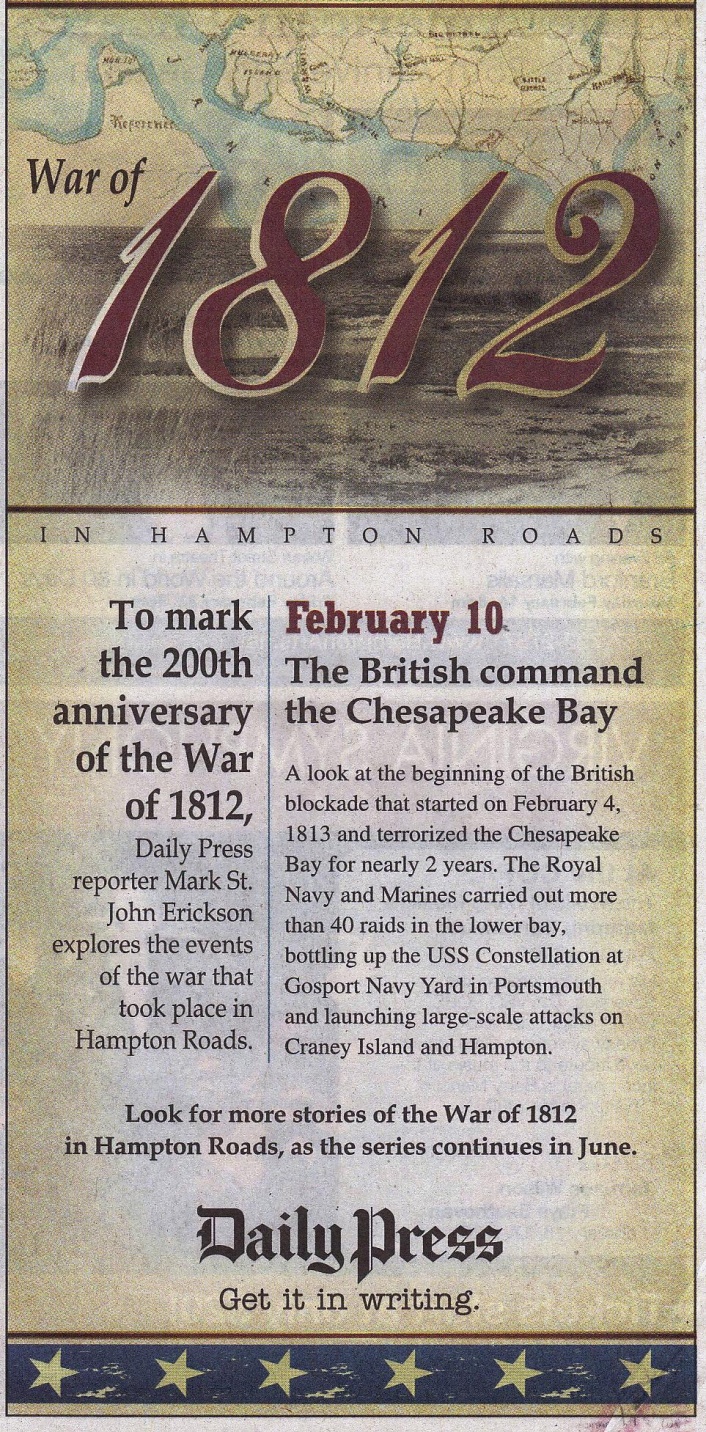 